Карачієвецький навчально-виховний комплекс                                                                                                   « Загальноосвітня школа І-ІІ ступенів – дошкільний навчальний заклад »                                Віньковецької районної ради                                                                                                                    Хмельницької областіКарачієвецький  НВКНАКАЗ17  березня  2020 року                                         с.Карачіївці                                                       № 07-а/гПро організацію роботи                                                                                             Карачієвцького НВК                                                                                                                    на період карантинуНа виконання постанови Кабінету Міністрів України «Про запобігання поширенню на території України коронавірусу COVID-19» від 11 березня   2020 року № 211, враховуючи статтю  32 Закону України «Про захист населення від інфекційних хвороб», Указ Президента України від 13 березня 2020 року № 87/2020 «Про рішення Ради національної безпеки і оборони України від 13 березня 2020 року «Про невідкладні заходи щодо забезпечення національної безпеки в умовах спалаху гострої респіраторної хвороби  COVID-19, спричиненої коронавірусом SARS-CoV-2», підпункт 2 пункту 13 Положення про функціональну підсистему навчання дітей дошкільного віку, учнів та студентів діям у надзвичайних ситуаціях (з питань безпеки життєдіяльності) єдиної державної системи цивільного захисту, затвердженого наказом Міністерства освіти і науки України від 21 листопада 2016 року № 1400, зареєстрованого в Міністерстві юстиції України 14 грудня 2016 року за № 1623/29752, згідно з наказом Міністерства освіти і науки України від 16 березня 2020 № 406 «Про організаційні заходи для запобігання поширенню коронавірусу COVID-19», наказу відділу освіти , молоді та спорту Віньковецької РДА від 17.03.2020 року № 39-н/о «Про організацію заходів для запобігання поширенню коронавірусу COVID-19»НАКАЗУЮ :                                                                                                                                                  На період карантину:                                                                                                                                                                                                            1. Установити режим підвищеної готовності функціональної підсистеми навчання дітей дошкільного віку та учнів у надзвичайних ситуаціях (з питань безпеки життєдіяльності) єдиної державної системи цивільного захисту для запобігання виникненню надзвичайної ситуації внаслідок можливого поширення гострої респіраторної хвороби, спричиненої коронавірусом COVID-19.                                                                                                            2. Заборонити проведення навчальних, культурних, спортивних та інших масових заходів     у Карачієвецькому НВК.3. Усі педагогічні працівники ЗЗСО працюють за гнучким(дистанційним) режимом роботи відповідно до Методичних рекомендацій щодо встановлення гнучкого режиму робочого часу, затверджених наказом Міністерства праці та соціальної політики України від 04 жовтня 2006 року № 359.4. Забезпечити надання інформації працівникам структурних підрозділів та громадянам за допомогою доступних засобів зв’язку та телекомунікацій. Директор.5. Не допускати до роботи працівників, які відвідували країни інфекційного ризику  на термін 14 днів з дня прибуття їх додому. Директор.6. Скасувати проведення усіх нарад ,заходів . Директор.7. Обмежити доступ сторонніх осіб у ЗЗСО. Колектив НВК.8. Забезпечити проведення комплексу робіт щодо підтримання функціонування інженерних споруд, мереж, комунікацій, а також необхідного температурного режиму у НВК. Робітник по ремонту.9.  Забезпечити проведення дезінфекційних заходів в приміщеннях НВК (щоденне прибирання з використанням дезінфікуючих засобів, регулярне  провітрювання приміщень). Прибиральниці, підсобний робітник, помічник вихователя.10. Не допускати працівників, які мають ознаки респіраторних захворювань до роботи. Директор.11 Проводити інформування здобувачів освіти , їх батьків , працівників щодо заходів профілактики, проявів хвороби та дій у випадку захворювання на  на сайті НВК https://shkola14karach.e-schools.info .  Директор, педколектив.12. Наказ розмістити на сайті НВК. Відповідальний за сайт.                                                                                        13. Припинити будь-які відрядження працівників закладу. Директор.                                                     14. Висвітлювати на шкільному сайті завдання для учасників освітнього процесу у розрізі предметів та класів. Педагогічні працівники.  15. Рекомендувати вчителям з метою самоосвіти, а дітям з метою засвоєння матеріалу здійснювати перегляд навчальних програм на телеканалі РАДА, а також використовувати інтернет-ресурси. Директор.16.Перевіряти електронну пошту та оперативно відповідати на листи. Педагогічні працівники.                                                                                                                                                                                                     17. Призупинити проведення особистого прийому громадян. Директор.          18. Постійно здійснювати опрацювання кореспонденції, що надходить на офіційну електронну адресу НВК. Директор.Директор                                                                               Ольга БАБЧИНСЬКА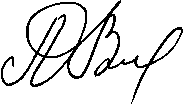 